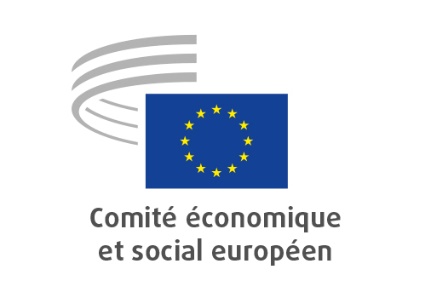 Groupe «Semestre européen»CONVOCATIONSECTION «UNION ÉCONOMIQUE ET MONÉTAIREET COHÉSION ÉCONOMIQUE ET SOCIALE»Groupe «Semestre européen»Projet d’ordre du jour:Adoption du projet d’ordre du jourApprobation du procès-verbal de la 21e réunion du groupe «Semestre européen», tenue le 3 juin 2022EESC-2022-04186-00-00-PV-REFPrésentation du programme de travail 2022-2023 du groupe «Semestre européen» et de la proposition d’avis d’initiative sur la réforme du Semestre européen, suivie d’un échange de vuesPause caféPrésentation par la rapporteure, Mme Vorbach, des travaux relatifs à l’avis d’initiative ECO/589 intitulé «Examen annuel 2022 de la croissance durable», suivie d’un échange de vuesPrésentation par la rapporteure, Mme Del Rio, des travaux relatifs à l’avis d’initiative ECO/584 intitulé «Investissements fondés sur le sexe dans les plans nationaux pour la reprise et la résilience», suivie d’un échange de vuesPrésentation par le rapporteur, M. Sipko, des travaux relatifs à l’avis d’initiative ECO/590 intitulé «Considérations supplémentaires sur la politique économique de la zone euro (2022)», suivie d’un échange de vuesQuestions diverses.Confirmation de la date de la prochaine réunion: le 6 décembre 2022, matinée._____________NB:	Cette réunion se tiendra dans un format hybride.Les participants qui prévoient d’y assister à distance sont tenus d’en informer le secrétariat sept jours à l’avance.Pour que le remboursement de leurs frais de réunion soit assuré, il est demandé aux membres et aux conseillers qui y assistent en personne de signer la liste de présence.Les membres qui ne peuvent assister à cette réunion sont priés de bien vouloir en informer à l’avance le secrétariat de leur groupe pour éviter de mobiliser inutilement des interprètes.Réunion enregistrée — voir décision nº 206/17 A. Déclaration de confidentialité.Date27/09/2022, 09:30-13:00LieuJDE 63 — Rue Belliard 99 — 1040 BruxellesSalleRéunion hybride: JDE et à distance par InteractioPrésidentJavier DOZ ORRITRéunion nº22Date du document09/09/2022Langues de travailES/DE/EL/EN/FR/IT/HUInterprétation demandée deES/DE/EL/EN/FR/IT/HUversES/EN/FR